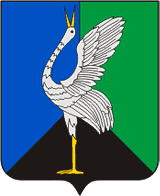 Совет городского поселения «Шерловогорское»РЕШЕНИЕ26 сентября 2017 года                                                                         № 65поселок городского типа Шерловая ГораОб утверждении Положения об организации и осуществлении муниципального жилищного контроля на территории городского поселения «Шерловогорское»В соответствии с Федеральным законом от 27 июля 2010 года № 210-ФЗ «Об организации предоставления государственных и муниципальных услуг», Законом Забайкальского края от 10.10.2012 № 720-ЗЗК «О порядке осуществления муниципального жилищного контроля и порядке взаимодействия уполномоченного органа исполнительной власти Забайкальского края, осуществляющего государственный жилищный надзор, с уполномоченными органами местного самоуправления, осуществляющими муниципальный жилищный контроль, при организации и осуществлении муниципального жилищного контроля, ст. 28 Устава городского поселения «Шерловогорское»,  протестом Борзинской межрайонной прокуратуры, Совет городского поселения «Шерловогорское» решил:1.	Утвердить Положение об организации и осуществлении муниципального жилищного контроля на территории городского поселения «Шерловогорское» (приложение).2.	Настоящее решение вступает в силу на следующий день после дня его официального опубликования (обнародования).3.	Настоящее решение разместить на официальном сайте городского поселения «Шерловогорское» в информационно – телекоммуникационной сети «Интернет».Глава городского поселения «Шерловогорское»                               А.В. ПанинПриложение к решению Совета городского поселения «Шерловогорское»от 26 сентября 2017 г. № 65ПОЛОЖЕНИЕОб организации и осуществлении муниципального жилищного контроля на территории городского поселения «Шерловогорское»1.Общие положения   1.1. Настоящее Положение разработано, в соответствии с Жилищным кодексом Российской Федерации, Федеральным законом от 6 октября 2003 года № 131 – ФЗ «Об общих принципах организации местного самоуправления в Российской Федерации », Федеральным законом от26 декабря 2008 года № 294 – ФЗ «О защите прав юридических лиц и индивидуальных предпринимателей при осуществлении государственного контроля (надзора) и муниципального контроля» (далее – Федеральный закон), Законом Забайкальского края от 10 октября 2012г. № 720 – ЗЗК «О порядке осуществления муниципального жилищного контроля и порядке взаимодействия уполномоченного органа исполнительной власти Забайкальского края, осуществляющего государственный жилищный надзор, с уполномоченными органами местного самоуправления, осуществляющими муниципальный жилищный контроль, при организации и осуществлении муниципального жилищного контроля».  1.2. Настоящее Положение определяет предмет, задачи, принципы осуществления муниципального жилищного контроля (далее- муниципальный контроль), полномочия органа муниципального контроля, его должностных лиц: порядок разработки ежегодный планов проведения плановых проверок; права и обязанности муниципального контроля; его должностных лиц при проведении плановых и внеплановых проверок; сроки проведения проверок.    1.3. муниципальный контроль - деятельность органов местного самоуправления, уполномоченных в соответствии с федеральными законами на организацию и проведение на территории муниципального образования проверок соблюдения юридическими лицами, индивидуальными предпринимателями требований, установленных муниципальными правовыми актами, а также требований, установленных федеральными законами, законами субъектов Российской Федерации, в случаях, если соответствующие виды контроля относятся к вопросам местного значения, а также на организацию и проведение мероприятий по профилактике нарушений указанных требований. Порядок организации и осуществления муниципального контроля в соответствующей сфере деятельности устанавливается муниципальными правовыми актами либо законом субъекта Российской Федерации и принятыми в соответствии с ним муниципальными правовыми актами;          Предметом муниципального жилищного контроля является деятельность местного самоуправления, уполномоченных на организацию и проведение на территории поселения соблюдения юридическими лицами, индивидуальными предпринимателями    и гражданами обязательных требований, установленных в отношении муниципального жилищного фонда федеральными законами и законами Забайкальского края в области жилищных отношений, а также муниципальными правовыми актами.    1.4.   Основными задачами муниципального контроля являются:  - обеспечение безопасных и комфортных условий проживания граждан в муниципальном жилищном фонде;  - обеспечение сохранности муниципального жилищного фонда;  -предупреждение, выявление и пересечение нарушений законодательства в сфере использования и сохранности муниципального жилищного фонда, соответствия жилых помещений данного фонда установленным санитарным и техническим правилами и нормами, иным требованиям законодательства;  - соблюдение юридическими лицами, индивидуальными предпринимателями и гражданами законодательства за использование и сохранностью муниципального жилищного фонда, соответствием жилых помещений данного жилищного фонда установленным санитарным и техническим правилам и нормам, иным требованиям законодательства.    1.5. Осуществление муниципального контроля основывается на следующих принципах:    1) соблюдение законодательства Российской Федерации, Забайкальского края и муниципальных правовых актов органов местного самоуправления городского поселения «Шерловогорское»;   2) соблюдение прав и законных интересов физических и юридических лиц, индивидуальных предпринимателей;   3) открытость и доступность информации об осуществлении муниципального контроля, о правах и обязанностях органа муниципального контроля, его  должностных лиц при проведении проверок;   4) объективность и всесторонность осуществления муниципального контроля, а также достоверность результатов проводимых проверок;   5) возможность обжалования действий (бездействия) должностных лиц, уполномоченных на осуществление муниципального контроля.2. Организация осуществления муниципального контроля2.1. Муниципальный контроль осуществляется администрацией городского поселения «Шерловогорское» (далее – орган муниципального контроля).        Муниципальный контроль осуществляется специалистами органа муниципального контроля, включенными в перечень должностных лиц органа муниципального контроля.   2.2. К полномочиям органа муниципального контроля относится:    1) организация и осуществление муниципального контроля;    2) разработка административных регламентов осуществления муниципального контроля в соответствующих сферах деятельности, разработка в соответствии с типовыми административными регламентами, утверждаемыми уполномоченными органами исполнительной власти субъектов Российской Федерации, административных регламентов осуществления регионального государственного контроля (надзора), полномочиями по осуществлению которого наделены органы местного самоуправления. Разработка и принятие указанных административных регламентов осуществляются в порядке, установленном нормативными правовыми актами субъектов Российской Федерации;    3) организация и проведение мониторинга эффективности муниципального контроля;    4) осуществление иных полномочий, предусмотренных федеральными законами, законами и иными нормативными правовыми актами  Забайкальского края, муниципальными правовыми актами.Порядок организации проверки1. Проверка проводится на основании распоряжения или приказа руководителя, заместителя руководителя органа государственного контроля (надзора), органа муниципального контроля. Типовая форма распоряжения или приказа руководителя, заместителя руководителя органа государственного контроля (надзора), органа муниципального контроля устанавливается федеральным органом исполнительной власти, уполномоченным Правительством Российской Федерации. Проверка может проводиться только должностным лицом или должностными лицами, которые указаны в распоряжении или приказе руководителя, заместителя руководителя органа государственного контроля (надзора), органа муниципального контроля.
2. В распоряжении или приказе руководителя, заместителя руководителя органа государственного контроля (надзора), органа муниципального контроля указываются:
1) наименование органа государственного контроля (надзора) или органа муниципального контроля, а также вид (виды) государственного контроля (надзора), муниципального контроля;

2) фамилии, имена, отчества, должности должностного лица или должностных лиц, уполномоченных на проведение проверки, а также привлекаемых к проведению проверки экспертов, представителей экспертных организаций;
3) наименование юридического лица или фамилия, имя, отчество индивидуального предпринимателя, проверка которых проводится, места нахождения юридических лиц (их филиалов, представительств, обособленных структурных подразделений) или места фактического осуществления деятельности индивидуальными предпринимателями;.
4) цели, задачи, предмет проверки и срок ее проведения;
5) правовые основания проведения проверки;

5_1) подлежащие проверке обязательные требования и требования, установленные муниципальными правовыми актами, в том числе реквизиты проверочного листа (списка контрольных вопросов), если при проведении плановой проверки должен быть использован проверочный лист (список контрольных вопросов);

6) сроки проведения и перечень мероприятий по контролю, необходимых для достижения целей и задач проведения проверки;
7) перечень административных регламентов по осуществлению государственного контроля (надзора), осуществлению муниципального контроля;
8) перечень документов, представление которых юридическим лицом, индивидуальным предпринимателем необходимо для достижения целей и задач проведения проверки;
9) даты начала и окончания проведения проверки;
10) иные сведения, если это предусмотрено типовой формой распоряжения или приказа руководителя, заместителя руководителя органа государственного контроля (надзора), органа муниципального контроля.

3. Заверенные печатью копии распоряжения или приказа руководителя, заместителя руководителя органа государственного контроля (надзора), органа муниципального контроля вручаются под роспись должностными лицами органа государственного контроля (надзора), органа муниципального контроля, проводящими проверку, руководителю, иному должностному лицу или уполномоченному представителю юридического лица, индивидуальному предпринимателю, его уполномоченному представителю одновременно с предъявлением служебных удостоверений. По требованию подлежащих проверке лиц должностные лица органа государственного контроля (надзора), органа муниципального контроля обязаны представить информацию об этих органах, а также об экспертах, экспертных организациях в целях подтверждения своих полномочий.
4. По просьбе руководителя, иного должностного лица или уполномоченного представителя юридического лица, индивидуального предпринимателя, его уполномоченного представителя должностные лица органа государственного контроля (надзора), органа муниципального контроля обязаны ознакомить подлежащих проверке лиц с административными регламентами проведения мероприятий по контролю и порядком их проведения на объектах, используемых юридическим лицом, индивидуальным предпринимателем при осуществлении деятельности.
5. Оплата услуг экспертов и экспертных организаций, а также возмещение понесенных ими в связи с участием в мероприятиях по контролю расходов производится в порядке и в размерах, которые установлены Правительством Российской Федерации.  2.3. Муниципальный контроль осуществляется в форме плановых и внеплановых документарных и выездных проверок соблюдения законодательства в сфере использования и сохранности муниципального жилищного фонда, соответствия жилых помещений данного фонда  установленным санитарным и техническим правилам и нормам, иным требованиям законодательства (далее-проверки).     Мероприятия по муниципальному контролю в отношении юридических лиц, индивидуальных предпринимателей осуществляется в соответствии с Федеральным законом и настоящим положением.     Мероприятия по муниципальному контролю в отношении физических лиц осуществляется в соответствии с настоящим Положением.    2.4. Плановые проверки проводятся на основании ежегодных планов, которые  разрабатываются и утверждаются в порядке, изложенном в разделе 3 настоящего Положения.    2.5. Основаниями для проведения внеплановой проверки наряду с основаниями, указанными в части 2 статьи 10 Федерального закона от 26 декабря 2008 года N 294-ФЗ "О защите прав юридических лиц и индивидуальных предпринимателей при осуществлении государственного контроля (надзора) и муниципального контроля", являются поступления, в частности посредством системы, в орган государственного жилищного надзора, орган муниципального жилищного контроля обращений и заявлений граждан, в том числе индивидуальных предпринимателей, юридических лиц, информации от органов государственной власти, органов местного самоуправления, выявление в системе информации о фактах нарушения требований к порядку создания товарищества собственников жилья, жилищного, жилищно-строительного или иного специализированного потребительского кооператива, уставу товарищества собственников жилья, жилищного, жилищно-строительного или иного специализированного потребительского кооператива и порядку внесения изменений в устав такого товарищества или такого кооператива, порядку принятия собственниками помещений в многоквартирном доме решения о выборе юридического лица независимо от организационно-правовой формы или индивидуального предпринимателя, осуществляющих деятельность по управлению многоквартирным домом (далее - управляющая организация), в целях заключения с управляющей организацией договора управления многоквартирным домом, решения о заключении с управляющей организацией договора оказания услуг и (или) выполнения работ по содержанию и ремонту общего имущества в многоквартирном доме, решения о заключении с указанными в части 1 статьи 164 настоящего Кодекса лицами договоров оказания услуг по содержанию и (или) выполнению работ по ремонту общего имущества в многоквартирном доме, порядку утверждения условий этих договоров и их заключения, порядку содержания общего имущества собственников помещений в многоквартирном доме и осуществления текущего и капитального ремонта общего имущества в данном доме, о фактах нарушения управляющей организацией обязательств, предусмотренных частью 2 статьи 162 настоящего Кодекса, о фактах нарушения в области применения предельных (максимальных) индексов изменения размера вносимой гражданами платы за коммунальные услуги, о фактах необоснованности размера установленного норматива потребления коммунальных ресурсов (коммунальных услуг), нарушения требований к составу нормативов потребления коммунальных ресурсов (коммунальных услуг), несоблюдения условий и методов установления нормативов потребления коммунальных ресурсов (коммунальных услуг), о фактах нарушения наймодателями жилых помещений в наемных домах социального использования обязательных требований к наймодателям и нанимателям жилых помещений в таких домах, к заключению и исполнению договоров найма жилых помещений жилищного фонда социального использования и договоров найма жилых помещений. Внеплановая проверка по указанным основаниям проводится без согласования с органами прокуратуры и без предварительного уведомления проверяемой организации о проведении внеплановой проверки.        Должностное лицо, которое проводит документарную проверку, обязано рассмотреть представленные руководителем или иным должностным лицом юридического лица, индивидуальным предпринимателем, его уполномоченным представителем пояснения и документы, подтверждающие достоверность ранее представленных документов. В случае, если после рассмотрения представленных пояснений и документов либо при отсутствии пояснений орган государственного контроля (надзора), орган муниципального контроля установят признаки нарушения обязательных требований или требований, установленных муниципальными правовыми актами, должностные лица органа государственного контроля (надзора), органа муниципального контроля вправе провести выездную проверку. При проведении выездной проверки запрещается требовать от юридического лица, индивидуального предпринимателя представления документов и (или) информации, которые были представлены ими в ходе проведения документарной проверки           Обращения и заявления, не позволяющие установить лицо, обратившееся в орган государственного контроля (надзора), орган муниципального контроля, а также обращения и заявления, не содержащие сведений о фактах, указанных в пункте 2 части 2 настоящей статьи, не могут служить основанием для проведения внеплановой проверки. В случае, если изложенная в обращении или заявлении информация может в соответствии с пунктом 2 части 2 настоящей статьи являться основанием для проведения внеплановой проверки, должностное лицо органа государственного контроля (надзора), органа муниципального контроля при наличии у него обоснованных сомнений в авторстве обращения или заявления обязано принять разумные меры к установлению обратившегося лица. Обращения и заявления, направленные заявителем в форме электронных документов, могут служить основанием для проведения внеплановой проверки только при условии, что они были направлены заявителем с использованием средств информационно-коммуникационных технологий, предусматривающих обязательную авторизацию заявителя в единой системе идентификации и аутентификации..
2.6 При рассмотрении обращений и заявлений, информации о фактах, указанных в части 2 настоящей статьи, должны учитываться результаты рассмотрения ранее поступивших подобных обращений и заявлений, информации, а также результаты ранее проведенных мероприятий по контролю в отношении соответствующих юридических лиц, индивидуальных предпринимателей.  
2.7 При отсутствии достоверной информации о лице, допустившем нарушение обязательных требований, достаточных данных о нарушении обязательных требований либо о фактах, указанных в части 2 настоящей статьи, уполномоченными должностными лицами органа государственного контроля (надзора), органа муниципального контроля может быть проведена предварительная проверка поступившей информации. В ходе проведения предварительной проверки принимаются меры по запросу дополнительных сведений и материалов (в том числе в устном порядке) у лиц, направивших заявления и обращения, представивших информацию, проводится рассмотрение документов юридического лица, индивидуального предпринимателя, имеющихся в распоряжении органа государственного контроля (надзора), органа муниципального контроля, при необходимости проводятся мероприятия по контролю, осуществляемые без взаимодействия с юридическими лицами, индивидуальными предпринимателями и без возложения на указанных лиц обязанности по представлению информации и исполнению требований органов государственного контроля (надзора), органов муниципального контроля. В рамках предварительной проверки у юридического лица, индивидуального предпринимателя могут быть запрошены пояснения в отношении полученной информации, но представление таких пояснений и иных документов не является обязательным.
2.8 При выявлении по результатам предварительной проверки лиц, допустивших нарушение обязательных требований, получении достаточных данных о нарушении обязательных требований либо о фактах, указанных в части 2 настоящей статьи, уполномоченное должностное лицо органа государственного контроля (надзора) подготавливает мотивированное представление о назначении внеплановой проверки по основаниям, указанным в пункте 2 части 2 настоящей статьи. По результатам предварительной проверки меры по привлечению юридического лица, индивидуального предпринимателя к ответственности не принимаются.

2.9 По решению руководителя, заместителя руководителя органа государственного контроля (надзора), органа муниципального контроля предварительная проверка, внеплановая проверка прекращаются, если после начала соответствующей проверки выявлена анонимность обращения или заявления, явившихся поводом для ее организации, либо установлены заведомо недостоверные сведения, содержащиеся в обращении или заявлении.

2.9.1 Орган государственного контроля (надзора), орган муниципального контроля вправе обратиться в суд с иском о взыскании с гражданина, в том числе с юридического лица, индивидуального предпринимателя, расходов, понесенных органом государственного контроля (надзора), органом муниципального контроля в связи с рассмотрением поступивших заявлений, обращений указанных лиц, если в заявлениях, обращениях были указаны заведомо ложные сведения.  2.9.2 В случае, если проведение плановой или внеплановой выездной проверки оказалось невозможным в связи с отсутствием индивидуального предпринимателя, его уполномоченного представителя, руководителя или иного должностного лица юридического лица, либо в связи с фактическим неосуществлением деятельности юридическим лицом, индивидуальным предпринимателем, либо в связи с иными действиями (бездействием) индивидуального предпринимателя, его уполномоченного представителя, руководителя или иного должностного лица юридического лица, повлекшими невозможность проведения проверки, должностное лицо органа государственного контроля (надзора), органа муниципального контроля составляет акт о невозможности проведения соответствующей проверки с указанием причин невозможности ее проведения. В этом случае орган государственного контроля (надзора), орган муниципального контроля в течение трех месяцев со дня составления акта о невозможности проведения соответствующей проверки вправе принять решение о проведении в отношении таких юридического лица, индивидуального предпринимателя плановой или внеплановой выездной проверки без внесения плановой проверки в ежегодный план плановых проверок и без предварительного уведомления юридического лица, индивидуального предпринимателя.          О проведении плановой проверки юридическое лицо, индивидуальный предприниматель уведомляются органом государственного контроля (надзора), органом муниципального контроля не позднее чем за три рабочих дня до начала ее проведения посредством направления копии распоряжения или приказа руководителя, заместителя руководителя органа государственного контроля (надзора), органа муниципального контроля о начале проведения плановой проверки заказным почтовым отправлением с уведомлением о вручении и (или) посредством электронного документа, подписанного усиленной квалифицированной электронной подписью и направленного по адресу электронной почты юридического лица, индивидуального предпринимателя, если такой адрес содержится соответственно в едином государственном реестре юридических лиц, едином государственном реестре индивидуальных предпринимателей либо ранее был представлен юридическим лицом, индивидуальным предпринимателем в орган государственного контроля (надзора), орган муниципального контроля, или иным доступным способом3. Организация и проведение мероприятий, направленных на профилактику нарушений обязательных требований3.1. В целях предупреждения нарушений юридическими лицами и индивидуальными предпринимателями обязательных требований, устранения причин, факторов и условий, способствующих нарушениям обязательных требований, органы государственного контроля (надзора), органы муниципального контроля осуществляют мероприятия по профилактике нарушений обязательных требований в соответствии с ежегодно утверждаемыми ими программами профилактики нарушений.
3.2. В целях профилактики нарушений обязательных требований органы государственного контроля (надзора), органы муниципального контроля:
1) обеспечивают размещение на официальных сайтах в сети "Интернет" для каждого вида государственного контроля (надзора), муниципального контроля перечней нормативных правовых актов или их отдельных частей, содержащих обязательные требования, оценка соблюдения которых является предметом государственного контроля (надзора), муниципального контроля, а также текстов соответствующих нормативных правовых актов;
2) осуществляют информирование юридических лиц, индивидуальных предпринимателей по вопросам соблюдения обязательных требований, в том числе посредством разработки и опубликования руководств по соблюдению обязательных требований, проведения семинаров и конференций, разъяснительной работы в средствах массовой информации и иными способами. В случае изменения обязательных требований органы государственного контроля (надзора), органы муниципального контроля подготавливают и распространяют комментарии о содержании новых нормативных правовых актов, устанавливающих обязательные требования, внесенных изменениях в действующие акты, сроках и порядке вступления их в действие, а также рекомендации о проведении необходимых организационных, технических мероприятий, направленных на внедрение и обеспечение соблюдения обязательных требований;
3) обеспечивают регулярное (не реже одного раза в год) обобщение практики осуществления в соответствующей сфере деятельности государственного контроля (надзора), муниципального контроля и размещение на официальных сайтах в сети "Интернет" соответствующих обобщений, в том числе с указанием наиболее часто встречающихся случаев нарушений обязательных требований с рекомендациями в отношении мер, которые должны приниматься юридическими лицами, индивидуальными предпринимателями в целях недопущения таких нарушений;
4) выдают предостережения о недопустимости нарушения обязательных требований в соответствии с частями 5-7 настоящей статьи, если иной порядок не установлен федеральным законом.
3.3. Федеральным законом, положением о виде федерального государственного контроля (надзора), порядком организации и осуществления отдельных видов государственного контроля (надзора), муниципального контроля может быть предусмотрено осуществление органом государственного контроля (надзора), органом муниципального контроля специальных профилактических мероприятий, направленных на предупреждение причинения вреда, возникновения чрезвычайных ситуаций природного и техногенного характера.
3.4. Правительство Российской Федерации вправе определить общие требования к организации и осуществлению органами государственного контроля (надзора), органами муниципального контроля мероприятий по профилактике нарушений обязательных требований.
3.5. При условии, что иное не установлено федеральным законом, при наличии у органа государственного контроля (надзора), органа муниципального контроля сведений о готовящихся нарушениях или о признаках нарушений обязательных требований, полученных в ходе реализации мероприятий по контролю, осуществляемых без взаимодействия с юридическими лицами, индивидуальными предпринимателями, либо содержащихся в поступивших обращениях и заявлениях (за исключением обращений и заявлений, авторство которых не подтверждено), информации от органов государственной власти, органов местного самоуправления, из средств массовой информации в случаях, если отсутствуют подтвержденные данные о том, что нарушение обязательных требований, требований, установленных муниципальными правовыми актами, причинило вред жизни, здоровью граждан, вред животным, растениям, окружающей среде, объектам культурного наследия (памятникам истории и культуры) народов Российской Федерации, безопасности государства, а также привело к возникновению чрезвычайных ситуаций природного и техногенного характера либо создало непосредственную угрозу указанных последствий, и если юридическое лицо, индивидуальный предприниматель ранее не привлекались к ответственности за нарушение соответствующих требований, орган государственного контроля (надзора), орган муниципального контроля объявляют юридическому лицу, индивидуальному предпринимателю предостережение о недопустимости нарушения обязательных требований и предлагают юридическому лицу, индивидуальному предпринимателю принять меры по обеспечению соблюдения обязательных требований, требований, установленных муниципальными правовыми актами, и уведомить об этом в установленный в таком предостережении срок орган государственного контроля (надзора), орган муниципального контроля.
3.6. Предостережение о недопустимости нарушения обязательных требований должно содержать указания на соответствующие обязательные требования, требования, установленные муниципальными правовыми актами, нормативный правовой акт, их предусматривающий, а также информацию о том, какие конкретно действия (бездействие) юридического лица, индивидуального предпринимателя могут привести или приводят к нарушению этих требований.
3.7. Порядок составления и направления предостережения о недопустимости нарушения обязательных требований, подачи юридическим лицом, индивидуальным предпринимателем возражений на такое предостережение и их рассмотрения, порядок уведомления об исполнении такого предостережения определяются Правительством Российской Федерации.3.8 проверки проводятся на основании распоряжения администрации городского поселения «Шерловогорское» о проведении проверки (далее- распоряжение).    При проведении проверок индивидуальных предпринимателей, юридических лиц акт проверки составляется по типовой форме, утвержденной приказом Министерства экономического развития Российской Федерации от 30 апреля 2009 года № 141 «О реализации положений Федерального закона « О защите прав юридических лиц и индивидуальных предпринимателей при осуществлении государственного контроля 
(надзора) и муниципального контроля».   По результатам проверки физического лица составляется акт по форме согласно приложению № 1 к настоящему Положению.   При проведении муниципального контроля в отношении физических лиц распоряжение о проведении проверки издается с указанием его места жительства, фамилии, имени, отчества проверяемого физического лица (при наличии таких сведений), сроков проведения проверки и должностных лиц, уполномоченных на ее проведение.    К проведению проверки могут привлекаться представители Государственной жилищной инспекции по Забайкальскому краю, участковые уполномоченные ОП «Шерловогорское» ОМВД России по Борзинскому району, специалисты Роспотребнадзора в Борзинском районе.3.9. Должностное лицо, осуществляющее проверку, имеет служебное удостоверение, обязательное для предъявления при проведении проверок.  4. Проверки проводятся с участием физического лица, его уполномоченного представителя, руководителя, иного должностного лица или уполномоченного представителя юридического лица, индивидуального предпринимателя, его уполномоченного представителя ответственного за исполнение обязательных требований, установленных в отношении муниципального жилищного фонда.    Индивидуальные предприниматели, юридические лица  уведомляются о проведении плановой проверки не позднее, чем за три рабочих дня до даты начала проведения проверки посредством направления заказным почтовым отправлением с уведомление о вручении или иным доступным способом (факсом, нарочно- должностным лицом) копия распоряжения.     В случае отсутствия проверяемого физического лица или его уполномоченного представителя при проведении проверки проверка осуществляется без участия такого лица.    4.1. При осуществлении проверки заверенная печатью копия распоряжения вручается должностным лицом под роспись физическому лицу или его уполномоченному представителю, руководителю, иному должностному лицу или уполномоченному представителю юридического лица, индивидуальному предпринимателю или его уполномоченному представителю одновременно с предъявлением служебного удостоверения.     4.2. Акт проверки оформляется непосредственно после ее завершения в двух экземплярах, один из которых с копиями приложений вручается руководителю, иному должностному лицу или уполномоченному представителю юридического лица, индивидуальному предпринимателю, его уполномоченному представителю под расписку об ознакомлении либо об отказе в ознакомлении с актом проверки. В случае отсутствия руководителя, иного должностного лица или уполномоченного представителя юридического лица, индивидуального предпринимателя, его уполномоченного представителя, а также в случае отказа проверяемого лица дать расписку об ознакомлении либо об отказе в ознакомлении с актом проверки акт направляется заказным почтовым отправлением с уведомлением о вручении, которое приобщается к экземпляру акта проверки, хранящемуся в деле органа государственного контроля (надзора) или органа муниципального контроля. При наличии согласия проверяемого лица на осуществление взаимодействия в электронной форме в рамках государственного контроля (надзора) или муниципального контроля акт проверки может быть направлен в форме электронного документа, подписанного усиленной квалифицированной электронной подписью лица, составившего данный акт, руководителю, иному должностному лицу или уполномоченному представителю юридического лица, индивидуальному предпринимателю, его уполномоченному представителю. При этом акт, направленный в форме электронного документа, подписанного усиленной квалифицированной электронной подписью лица, составившего данный акт, проверяемому лицу способом, обеспечивающим подтверждение получения указанного документа, считается полученным проверяемым лицом.   4.3.  При обнаружении нарушений законодательства за использованием и сохранностью муниципального жилищного фонда, соответствием жилых помещений данного жилищного фонда,  установленным санитарным и техническим правилам и нормам, иным  требованиям законодательства, ответственность за которые предусмотрена Кодексом Российской Федерации об административных правонарушениях или законом Забайкальского края «Об административных правонарушениях в Забайкальском крае», орган  муниципального контроля предает материалы о выявленных нарушениях в орган, должностные лица которого уполномочены в соответствии с Кодексом Российской Федерации об административных правонарушениях, законом Забайкальского края «Об административных правонарушениях в Забайкальском крае» составлять протоколы об административных правонарушениях, в сроки, установленные действующим законодательством.   4.4. Положением о виде федерального государственного контроля (надзора), порядком организации и проведения отдельных видов государственного контроля (надзора), муниципального контроля может быть предусмотрена обязанность использования при проведении плановой проверки должностным лицом органа государственного контроля (надзора), органа муниципального контроля проверочных листов (списков контрольных вопросов).
4.5. Проверочные листы (списки контрольных вопросов) разрабатываются и утверждаются органом государственного контроля (надзора), органом муниципального контроля в соответствии с общими требованиями, определяемыми Правительством Российской Федерации, и включают в себя перечни вопросов, ответы на которые однозначно свидетельствуют о соблюдении или несоблюдении юридическим лицом, индивидуальным предпринимателем обязательных требований, составляющих предмет проверки. В соответствии с положением о виде государственного контроля (надзора), муниципального контроля перечень может содержать вопросы, затрагивающие все предъявляемые к юридическому лицу, индивидуальному предпринимателю обязательные требования, либо ограничить предмет плановой проверки только частью обязательных требований, соблюдение которых является наиболее значимым с точки зрения недопущения возникновения угрозы причинения вреда жизни, здоровью граждан, вреда животным, растениям, окружающей среде, объектам культурного наследия (памятникам истории и культуры) народов Российской Федерации, безопасности государства, а также угрозы чрезвычайных ситуаций природного и техногенного характера.
4.6. При проведении совместных плановых проверок могут применяться сводные проверочные листы (списки контрольных вопросов), разрабатываемые и утверждаемые несколькими органами государственного контроля (надзора), органами муниципального контроля.
4.7. При проведении проверки с использованием проверочного листа (списка контрольных вопросов) заполненный по результатам проведения проверки проверочный лист (список контрольных вопросов) прикладывается к акту проверки.5. Организация и проведение мероприятий по контролю без взаимодействия с юридическими лицами, индивидуальными предпринимателями5.1. К мероприятиям по контролю, при проведении которых не требуется взаимодействие органа государственного контроля (надзора), органа муниципального контроля с юридическими лицами и индивидуальными предпринимателями (далее - мероприятия по контролю без взаимодействия с юридическими лицами, индивидуальными предпринимателями), относятся:
1) плановые (рейдовые) осмотры (обследования) территорий, акваторий, транспортных средств в соответствии со статьей 13_2 настоящего Федерального закона;
2) административные обследования объектов земельных отношений;
3) исследование и измерение параметров природных объектов окружающей среды (атмосферного воздуха, вод, почвы, недр) при осуществлении государственного экологического мониторинга, социально-гигиенического мониторинга в порядке, установленном законодательством Российской Федерации;
4) измерение параметров функционирования сетей и объектов электроэнергетики, газоснабжения, водоснабжения и водоотведения, сетей и средств связи, включая параметры излучений радиоэлектронных средств и высокочастотных устройств гражданского назначения, в порядке, установленном законодательством Российской Федерации;
5) наблюдение за соблюдением обязательных требований при распространении рекламы;
6) наблюдение за соблюдением обязательных требований при размещении информации в сети "Интернет" и средствах массовой информации;
7) наблюдение за соблюдением обязательных требований посредством анализа информации о деятельности либо действиях юридического лица и индивидуального предпринимателя, обязанность по представлению которой (в том числе посредством использования федеральных государственных информационных систем) возложена на такие лица в соответствии с федеральным законом;
8) другие виды и формы мероприятий по контролю, установленные федеральными законами.
5.2. Мероприятия по контролю без взаимодействия с юридическими лицами, индивидуальными предпринимателями проводятся уполномоченными должностными лицами органа государственного контроля (надзора), органа муниципального контроля в пределах своей компетенции на основании заданий на проведение таких мероприятий, утверждаемых руководителем или заместителем руководителя органа государственного контроля (надзора), органа муниципального контроля.
5.3. В соответствии с федеральным законом, положением о виде федерального государственного контроля (надзора) мероприятия по контролю без взаимодействия с юридическими лицами, индивидуальными предпринимателями могут осуществляться с привлечением органом государственного контроля (надзора), органом муниципального контроля государственных или муниципальных учреждений, иных организаций. В этом случае положением о виде федерального государственного контроля (надзора) должны определяться условия участия государственных учреждений, иных организаций в осуществлении мероприятий по контролю, в том числе положения, не допускающие возникновения конфликта интересов.
5.4. Порядок оформления и содержание заданий, указанных в части 2 настоящей статьи, и порядок оформления должностными лицами органа государственного контроля (надзора), органа муниципального контроля результатов мероприятия по контролю без взаимодействия с юридическими лицами, индивидуальными предпринимателями, в том числе результатов плановых (рейдовых) осмотров, обследований, исследований, измерений, наблюдений, устанавливаются федеральными органами исполнительной власти, органами исполнительной власти субъектов Российской Федерации, осуществляющими нормативно-правовое регулирование в соответствующих сферах государственного контроля (надзора), а также уполномоченными органами местного самоуправления.
5.5. В случае выявления при проведении мероприятий по контролю, указанных в части 1 настоящей статьи, нарушений обязательных требований, требований, установленных муниципальными правовыми актами, должностные лица органа государственного контроля (надзора), органа муниципального контроля принимают в пределах своей компетенции меры по пресечению таких нарушений, а также направляют в письменной форме руководителю или заместителю руководителя органа государственного контроля (надзора), органа муниципального контроля мотивированное представление с информацией о выявленных нарушениях для принятия при необходимости решения о назначении внеплановой проверки юридического лица, индивидуального предпринимателя по основаниям, указанным в пункте 2 части 2 статьи 10 настоящего Федерального закона.
5.6. В случае получения в ходе проведения мероприятий по контролю без взаимодействия с юридическими лицами, индивидуальными предпринимателями сведений о готовящихся нарушениях или признаках нарушения обязательных требований, указанных в частях 5-7 статьи 8_2 настоящего Федерального закона, орган государственного контроля (надзора), орган муниципального контроля направляют юридическому лицу, индивидуальному предпринимателю предостережение о недопустимости нарушения обязательных требований    5.7. Документы, составленные по результатам проверки, содержащие сведения, составляющие коммерческую или иную охраняемую законом тайну, оформляются соблюдением требований, предусмотренных законодательство.   5.8. Должностные лица осуществляют учет проверок в книге проверок соблюдения законодательства (далее – книга проверок), которая ведется в органе муниципального контроля по форме согласно приложению № 2 к настоящему Положению.3. Порядок разработки ежегодных планов проведения плановых проверок3.1. При разработке ежегодных планов проведения проверок юридических лиц и индивидуальных предпринимателей органов муниципального контроля предусматриваются:    1) включение плановых проверок юридических лиц и индивидуальных предпринимателей в проект ежегодного плана по основаниям и на условиях, которые уставлены частью 4.1. статьи 20 Жилищного кодекса;2) составление проекта ежегодного плана по форме, предусмотренной приложением к Правилам подготовки органами государственного контроля (надзора) органами муниципального контроля ежегодных планов проведения проверок юридических лиц и индивидуальных предпринимателе, утвержденных постановлением правительства Российской Федерации от 30 июня 2010 года № 489 (далее - Правила);    3) направление проекта ежегодного плана до 1 сентября года, предшествующего года проведения плановых проверок, для рассмотрения в органы прокуратуры;    4) доработка проекта ежегодного плана с учетом предложений органов прокуратуры, поступивших по результатам рассмотрения указанного проекта и его утверждение руководителем органа муниципального контроля.    3.2. В ежегодных планах проведения плановых проверок юридических лиц, индивидуальных предпринимателей указывается сведения, предусмотренные Федеральным законодательством в этой сфере.     3.3. Утвержденный ежегодный план проведения плановых проверок юридических лиц, индивидуальных предпринимателей и граждан доводится до сведения заинтересованных лиц посредством его официального опубликования в местной газете либо размещения на официальном сайте администрации городского поселения «Шерловогорское» в информационно-телекоммуникационной сети «Интернет» до 31 декабря текущего календарного года.    3.4. изменения в ежегодный план проверок юридических лиц, индивидуальных предпринимателей и граждан вносятся в порядке, установленном Правилами.    3.5. Ежегодные планы проведения проверок физических лиц составляются в целях обеспечения муниципального контроля за соблюдением ими законодательства в сфере использования и сохранности муниципального жилищного фонда, а также в отношении, которых органом муниципального контроля были выданы предписания об устранении нарушения законодательства в сфере использования и сохранности муниципального жилищного фонда, и утверждаются руководителем администрации поселения.   3.6. Основаниями для включения плановых проверок физических лиц в проект ежегодного плана проведения плановых проверок физических лиц  органом муниципального контроля за соблюдением ими законодательства в сфере использования и сохранности муниципального жилищного фонда, являются поступившие от органов государственной власти, органов местного самоуправления, физических и юридических лиц, индивидуальных предпринимателей сведения о наличии нарушений законодательства в сфере использования и сохранности муниципального жилищного фонда.4. Сроки проведения проверок     4.1.  В случае необходимости при проведении проверки, указанной в части 2 настоящей статьи, получения документов и (или) информации в рамках межведомственного информационного взаимодействия проведение проверки может быть приостановлено руководителем (заместителем руководителя) органа государственного контроля (надзора), органа муниципального контроля на срок, необходимый для осуществления межведомственного информационного взаимодействия, но не более чем на десять рабочих дней. Повторное приостановление проведения проверки не допускается.

4.2.  На период действия срока приостановления проведения проверки приостанавливаются связанные с указанной проверкой действия органа государственного контроля (надзора), органа муниципального контроля на территории, в зданиях, строениях, сооружениях, помещениях, на иных объектах субъекта малого предпринимательства.5. Права и обязанности должностных лицПри проведении муниципального контроля5.1. При осуществлении муниципального контроля должностные лица имеют право:     1) запрашивать и получать на основании мотивированных письменных запросов от органов государственной власти, органов местного самоуправления, юридических лиц, индивидуальных предпринимателей и граждан информацию и документы, необходимые для проверки соблюдения обязательных требований;2) беспрепятственно по предъявлении служебного удостоверения и копии распоряжения администрации поселения о назначении проверки посещать территории и расположенные на них многоквартирные дома, помещения общего пользования многоквартирных домов, а с согласия собственников жилые помещения в многоквартирных домах и проводить их обследования, а также исследования, испытания, расследования, экспертизы и другие мероприятия по контролю, проверять соответствие устава товарищества собственников жилья, внесенных в устав изменений  требованиям  законодательства Российской Федерации, а по заявлениям собственников помещений в многоквартирном доме проверять правомерность принятия общим собранием собственников помещений в многоквартирном доме решения о создании товарищества собственников жилья, соответствие  устава товарищества собственников жилья, внесенных в устав изменений требования законодательства Российской Федерации, правомерность избрания общим собранием членов товарищества собственников жилья представителя правления товарищества и других членов правления товарищества, правомерность принятия собственниками помещений в многоквартирном доме на общем собрании таких собственников  решения о выборе юридического лица независимо от организационно-правовой формы или индивидуального предпринимателя, осуществляющих деятельность по управлению многоквартирным домом, в целях заключения договора управления многоквартирным домом в соответствии со статьей 162 Жилищного Кодекса, правомерность утверждения условий этого договора и его заключения;    3) выдавать предписания о прекращении нарушений обязательных требований, об устранении выявленных нарушений, о проведении мероприятий по обеспечению соблюдения обязательных требований, в том числе об устранении в шестимесячный срок со дня направления такого предписания несоответствия устава товарищества собственников жилья, внесенных в устав изменений обязательным требованиям;    4) составлять протоколы об административных правонарушениях, связанных с нарушениями обязательных требований, рассматривать дела об указанных административных правонарушениях и принимать меры по предотвращению таких нарушений;    5) направлять в уполномоченные органы материалы, связанные с нарушениями обязательных требований, для решения вопросов о возбуждении уголовных дел по признакам преступлений.   5.2. Должностные лица обязаны:    1) своевременно и в полной мере исполнять предоставленные в соответствии с законодательством Российской Федерации полномочия по предупреждению, выявлению и пресечению нарушений обязательных требований и требований, установленных муниципальными правовыми актами;    2) соблюдать законодательства Российской Федерации, права и законные интересы физического и юридического лица, индивидуального предпринимателя, проверка которых проводится;    3) проводить проверку на основании распоряжения органа муниципального контроля о ее проведении в соответствии с ее назначением;    4) проводить проверку только во время исполнения служебных обязанностей, выездную проверку только при предъявлении служебных удостоверений, копии распоряжения органа муниципального контроля, копии документа о согласии проведения проверки;    5) не препятствовать физическому лицу, его уполномоченному представителю, руководителю, иному должностному лицу или уполномоченному представителю юридического лица, индивидуальному предпринимателю, его уполномоченному представителю присутствовать при проведении проверки и давать разъяснения по вопросам, относящимся к предмету проверки;     6) предоставлять физическому лицу, его уполномоченному представителю, руководителю, иному должностному лицу или уполномоченному представителю юридического лица, индивидуальному предпринимателю, его уполномоченному представителю, присутствующим при проведении проверки, информации и документы, относящиеся к предмету проверки;    7) знакомить физическое лицо, его уполномоченного представителя, руководителя, иного должностного лица или уполномоченного представителя юридического лица, индивидуального предпринимателя, его уполномоченного представителя с результатами проверки;8) учитывать при определении мер, принимаемых по фактам выявленных нарушений, соответствие указанных мер тяжести нарушений, их потенциальной опасности для жизни, здоровья людей, для животных, растений, окружающей среды, объектов культурного наследия (памятников истории и культуры) народов Российской Федерации, музейных предметов и музейных коллекций, включенных в состав Музейного фонда Российской Федерации, особо ценных, в том числе уникальных, документов Архивного фонда Российской Федерации, документов, имеющих особое историческое, научное, культурное значение, входящих в состав национального библиотечного фонда, безопасности государства, для возникновения чрезвычайных ситуаций природного и техногенного характера, а также не допускать необоснованное ограничение прав и законных интересов граждан, в том числе индивидуальных предпринимателей, юридических лиц;     9) доказывать обоснованность своих действий при их обжаловании физическими и юридическими лицами, индивидуальными предпринимателями в порядке, установленном законодательством Российской Федерации;    10)  соблюдать сроки проведения проверки, установленные Федеральным законом;    11)  не требовать от физического и юридического лица, индивидуального предпринимателя документы и иные сведения, представление которых не предусмотрено законодательством Российской Федерации;   12) перед началом проведения выездной проверки по просьбе физического лица, его уполномоченного представителя, руководителя, иного должностного лица или уполномоченного представителя юридического лица, индивидуального предпринимателя, его уполномоченного представителя ознакомить их с положениями административного регламента (при его наличии), в соответствии с которым проводится проверка;    13) осуществлять запись о проведенной проверке в книге проверок;знакомить руководителя, иное должностное лицо или уполномоченного представителя юридического лица, индивидуального предпринимателя, его уполномоченного представителя с документами и (или) информацией, полученными в рамках межведомственного информационного взаимодействия;Юридические лица, индивидуальные предприниматели вправе вести журнал учета проверок по типовой форме, установленной федеральным органом исполнительной власти, уполномоченным Правительством Российской Федерации.    5.3. Должностные лица несут персональную ответственность:    За совершение неправомерных действий (бездействий), связанных с выполнением должностных обязанностей;   За разглашение сведений, составляющих коммерческую и иную охраняемую законом тайну, полученных в процессе проверки.ПРИЛОЖЕНИЕ № 1к Положению об организации и осуществлениимуниципального жилищного контроляна территории городского поселения «Шерловогорское»АКТ ПРОВЕРКИОрганом муниципального контроля физического лица№ _____По адресу/адресам:__________________________________________________(место проведения проверки)На основание:_____________________________________________________________________________________________________________________(вид документа с указанием реквизитов (номер, дата))Была проведена ____________________________________ проверка в                                                                 (плановая/внеплановая, документарная/выездная)отношении: ______________________________________________________________________________________________________________________	(фамилия, имя, отчество)Дата и время проведения проверки:«__»____20__г. с __ час. ___ мин. до___час. ____мин. Продолжительность__«__»____20__г. с __ час. ___ мин. до___час. ____мин. Продолжительность__Общая продолжительность проверки: __________________________________	(рабочих дней, часов)Акт составлен:________________________________________________________________________________________________________________________                                                               (наименование органа муниципального контроля)С копией распоряжения/приказа о проведении проверки ознакомлен(ы):                                                              (заполняется при выездной проверке)__________________________________________________________________                                                            (фамилия, инициалы, подпись, дата, время)Дата и номер решения прокурора (заместителя) о согласовании проведения проверки: _________________________________________________________________________________________________________________________Лицо(а), проводившее(ие) проверку: ___________________________________________________________________________________________________________________________________________________________________(фамилия, имя, отчество (последние- при наличии), должность должностного лица(должностных лиц),проводившего(их) проверку; в случае привлечения к участию в проверке экспертов, экспертных организаций указываются фамилии, имена, отчества (последнее – при наличии), должности экспертов и/или наименования экспертных организаций с указанием реквизитов свидетельства об аккредитации и наименование органа по аккредитации, выдавшего свидетельство )При проведении проверки присутствовали: ______________________________________________________________________________________________(фамилия, имя, отчество (последние- при наличии), должность руководителя, иного должностного лица (должностных лиц) или уполномоченного представителя физического лица, присутствующих при проведении мероприятий по проверке) В ходе проверки: -выявлены нарушения обязательных требований или требований, установленных муниципальными правовыми актами (с указанием положений (нормативных) правовых актов): _________________________________________________________________________________________________________________________________________________________________________ - выявлены факты невыполнения предписаний органов государственного контроля (надзора), органов муниципального контроля (с указанием реквизитов выданных предписаний): ___________________________________________________________________________________________________________________________________________________________________  - нарушений не выявлено ____________________________________________________________________________________________________________Запись в Журнале Учета проверок физического лица, проводимых органами муниципального контроля, внесена (заполняется при проведении выездной проверки): ________________________________________________________       __________________                                         ______________(подпись проверяющего)                                                                  (подпись физического лица или                                                                                                                            уполномоченного представителя)           Журнал учета проверок физического лица, проводимых органами муниципального контроля, отсутствует (заполняется при проведении выездной проверки): _____________________________________________   __________________                                            ______________(подпись проверяющего)                                                                  (подпись физического лица или                                                                                                                            уполномоченного представителя)  Прилагаемые акту документы: ___________________________________________________________________________________________________Подписи лиц, проводивших проверку: _____________________________________________________________________________________________С актом проверки ознакомлен(а), копию акта со всеми приложениями получил(а): ____________________________________________________________________________________________________________________                           (фамилия, имя, отчество физического лица или уполномоченного представителя)«___» __________________20 ___г.                                  _______________	(подпись)Пометка об отказе ознакомления с актом проверки:_____________________________________________________________________________________(подпись уполномоченного должностного лица (лиц), проводившего проверку)Приложение № 2к Положению об организации и осуществлениимуниципального жилищного контроляна территории городского поселения «Шерловогорское»Перечень должностных лиц органов местного самоуправления городского поселения «Шерловогорское» с указанием полномочий по осуществлению муниципального жилищного контроля на территорииГородского поселения «Шерловогорское» Приложение № 3 К Положению об организации и осуществлениимуниципального жилищного контроляна территории городского поселения «Шерловогорское»КнигаПроверок соблюдения законодательства при осуществлении муниципального жилищного контроля№ п/пНаименование должностиВыполняемы е полномочия1Глава городского поселения «Шерловогорское»Направление документов на рассмотрение;Установление периодичности осуществления текущего контроля за соблюдение законодательства в сфере использования и сохранности муниципального жилищного фонда.3Муниципальный служащий администрации (назначаемый распоряжением руководителя администрации)Непосредственное исполнение функций, возложенных на орган местного самоуправления по муниципальному контролюНомер проводимой проверкиНаименование ИНН, место нахождения юридического или физического лица, индивидуального предпринимателя№ и дата распоряжения о проведении проверокАкт проверкиОтметка о передаче акта и материалов в орган, уполномоченный составлять протоколы об административных правонарушенияхПредписание об устранении нарушенияПроверка исполнения предписания об устранении нарушения1234567